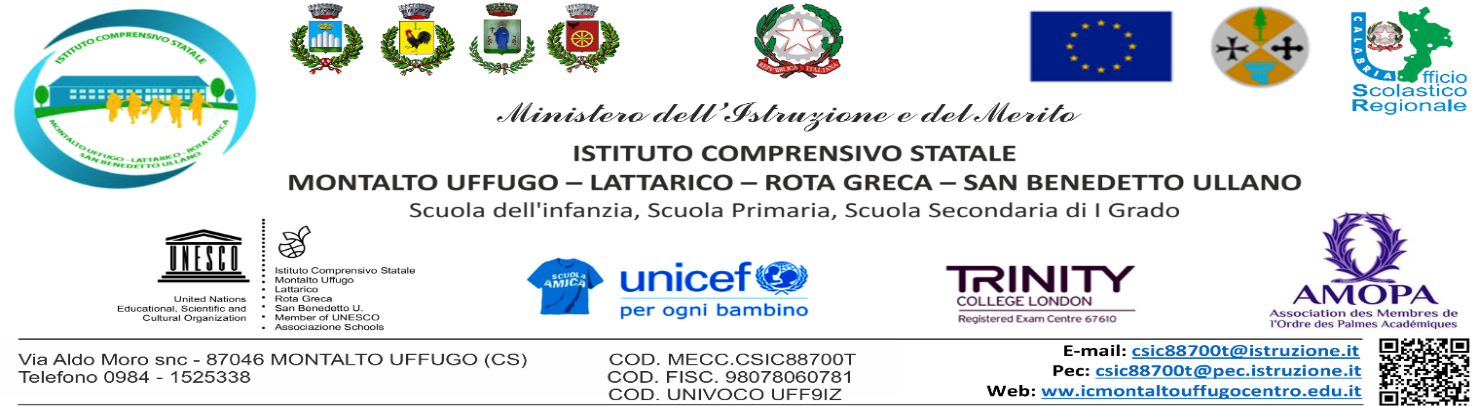 PIANO DIDATTICO PERSONALIZZATOAnno Scolastico 2023-2024DATI RELATIVI ALL’ALUNNOTIPOLOGIA DISTURBO (per allievi con disturbi specifici di apprendimento” DSA” o con disturbi evolutivi specifici “DES”)BREVE DESCRIZIONE DELLE ABILITÀ E DEI COMPORTAMENTI (per situazioni di svantaggio)DESCRIZIONE DEL FUNZIONAMENTO DELLE ABILITÀ (per DSA e DES)ALTRE CARATTERISTICHE DEL PROCESSO DI APPRENDIMENTO (per DSA e DES)GRIGLIA DI OSSERVAZIONE per  ALLIEVI CON BES( Per allievi con altri Bisogni Educativi Speciali BES-Dir. Min. 27/12/2012; C.M. n. 8 del  6/03/2013) (Area dello svantaggio socioeconomico, linguistico e culturale)LEGENDA0 L’elemento descritto dal criterio non mette in evidenza particolari problematicità1 L’elemento descritto dal criterio mette in evidenza problematicità  lievi o occasionali2 L’elemento descritto dal criterio mette in evidenza problematicità rilevanti o reiterate9 L’elemento descritto non solo non mette in evidenza problematicità, ma rappresenta un “punto di forza” dell’allievo, su cui fare leva nell’interventoCARATTERISTICHE COMPORTAMENTALI  (per DSA e DES)STRATEGIE UTILIZZATE DALL’ALUNNO NEL LAVORO SCOLASTICO (per DSA e altri BES)L’alunno nello svolgimento del lavoro scolastico utilizza procedure personali, sottolinea quanto legge (durante lo studio di alcune materie); gestisce le consegne ricorrendo a schemi e a mappe concettuali; a casa ricorre all’aiuto della mamma per facilitare la comprensione, la produzione e per la ripetizione di quanto apprende; per ricordare usa immagini e schemi appositamente predisposti; in classe lavora in coppia ma anche autonomamente, ricorre all’insegnante per essere guidato quando incontra qualche difficoltà.Strategie utilizzate nello studio:SottolineaIdentifica parole chiaveCostruisce schemi, mappe, tabelle, diagrammiRipete ad alta voce e/o nel gruppo di compagniModalità di affrontare il testo scritto:Utilizzo di strumenti informatici (computer, correttore ortografico, videoscrittura, …)Utilizzo di procedure di pianificazione (definizione del compito di scrittura, ideazione, scaletta/traccia)Modalità di svolgimento del compito assegnato:È autonomoNecessita di azioni di supportoNecessita di guida           Riscrittura di testi con modalità grafica diversa:	Usa strategie di memorizzazione (immagini, colori, riquadrature, memoria uditiva, …)STRUMENTI UTILIZZATI DALL’ALUNNO NELLO STUDIO (per DSA e altri BES)	Strumenti informatici (libro digitale, programmi per realizzare grafici,…)	Fotocopie adattate	Utilizzo del PC per scrivere	Registrazioni	Testi con immagini	Software didattici	Altro __________________________________________________INDIVIDUAZIONE DI EVENTUALI MODIFICHE DEGLI OBIETTIVI SPECIFICI DI APPRENDIMENTO PREVISTI DAI PIANI DI STUDIO (per DSA e altri BES)STRATEGIE METODOLOGICHE E DIDATTICHEIncoraggiare l’apprendimento collaborativo favorendo le attività in piccoli gruppi.	Predisporre azioni di tutoraggio.	Sostenere e promuovere un approccio strategico nello studio utilizzando  mediatori  didattici  facilitanti l’apprendimento  (immagini, mappe …).	Insegnare l’uso di dispositivi extratestuali per lo studio (titolo, paragrafi, immagini,…)	Sollecitare collegamenti fra le nuove informazioni e quelle già acquisite ogni volta che si inizia un nuovo argomento di studio.	Promuovere inferenze, integrazioni e collegamenti tra le conoscenze e le discipline.	Dividere gli obiettivi di un compito in “sotto obiettivi”	Offrire anticipatamente schemi grafici relativi all’argomento di studio, per orientare l’alunno nella discriminazione delle informazioni essenziali. 	Privilegiare l’apprendimento esperienziale e laboratoriale “per favorire l’operatività e allo stesso  tempo  il dialogo, la riflessione su quello che si fa”;	Sviluppare processi di autovalutazione e autocontrollo delle strategie di apprendimento negli alunni.	Altro _____________________________________________________________________ATTIVITÀ PROGRAMMATE 	Attività di recupero	Attività di consolidamento e/o di potenziamento	Attività di laboratorio	Attività di classi aperte (per piccoli gruppi)	Attività all’esterno dell’ambiente scolastico	Attività di carattere culturale, formativo, socializzante MISURE DISPENSATIVELettura ad alta voce: con la disponibilità dell’alunno, si concorda preventivamente la lettura di brevi periodi dei brani studiati	Prendere appunti;	Rispetto tempi standard (consegna delle prove scritte in tempi maggiori);	Copiare dalla lavagna;	Dettatura di testi/o appunti;	Eccessivo carico di compiti a casa	Effettuazione di più prove valutative in tempi ravvicinati;	Studio mnemonico di formule, tabelle; definizioni 	Altro (es.: sostituzione della scrittura con linguaggio verbale e/o iconico)STRUMENTI COMPENSATIVI	Libri digitali 	Tabelle, formulari, procedure specifiche, sintesi, schemi e mappe 	Calcolatrice o computer con foglio di calcolo e stampante	Computer con videoscrittura, correttore ortografico, stampante e scanner	Risorse audio (registrazioni, sintesi vocale, audiolibri, libri parlati, …) 	Software didattici	Computer con sintetizzatore vocale	Vocabolario multimedialeCRITERI E MODALITÀ DI VERIFICA E VALUTAZIONE Si concordano:	Verifiche orali programmate	Compensazione con prove orali di compiti scritti 	Uso di mediatori didattici durante le prove scritte e orali   (mappe mentali, mappe cognitive..)	Valutazioni più attente alle conoscenze a alle competenze di analisi, sintesi e collegamento con eventuali elaborazioni personali, piuttosto che alla correttezza formale	Prove informatizzate	Valutazione dei progressi in itinerePATTO CON LA FAMIGLIA E CON L’ALUNNOSi concordano:	Riduzione del carico di studio individuale a casa,	Organizzazione di un piano di studio settimanale con distribuzione giornaliera del carico di lavoro.	Modalità di aiuto: chi, come, per quanto tempo, per quali attività/discipline chi segue l’alunno nello studio 	Strumenti compensativi da utilizzare a casa (audio: registrazioni, audiolibri, …) strumenti informatici (videoscrittura con correttore ortografico, sintesi vocale, calcolatrice o computer con fogli di calcolo, …. )	Le verifiche sia orali che scritte. Le verifiche orali dovranno essere privilegiate.Approvato il                                                                                                       La  Dirigente Scolastica                                                                                                                             Dott.ssa Adele ZinnoCognome e NomeData e Luogo di nascitaclasse/sezioneCoordinatore di classeTipologia del disturbo(codici, grado ed eventuali comorbilità)Diagnosi/documentazione specialisticaInterventi riabilitativi(eventuali)Tipologia prevalente dello svantaggio□ socioeconomico          □ culturale                □ linguistico         Nota del Consiglio di ClasseLETTURADiagnosi specialisticaDiagnosi specialisticaOsservazione effettuata dagli insegnantivelocitàmolto lenta     lenta      scorrevolemolto lenta     lenta      scorrevolemolto lenta    lenta      scorrevolecorrettezzanon adeguata  ( confonde  inverte                                omette  sostituisce) adeguata                     non adeguata  ( confonde  inverte                                omette  sostituisce) adeguata                     non adeguata  ( confonde  inverte                                omette  sostituisce)    adeguata                       comprensionescarsa       globale      completascarsa       globale      completascarsa       globale      completaEventuali altre osservazioni sulla letturaSCRITTURADiagnosiDiagnosiOsservazione effettuata dagli insegnantigrafianon leggibile  molto incerta    leggibilenon leggibile  molto incerta    leggibilenon leggibile   molto incerta   leggibiletrattoleggero      ripassato         premutoleggero      ripassato         premutoleggero       ripassato        premutosotto dettatura(se scrittura leggibile o incerta)non corretta     ( confonde  inverte                                omette  sostituisce) corretta                     non corretta     ( confonde  inverte                                omette  sostituisce) corretta                     non corretta     (confonde  inverte                                omette  sostituisce) corretta                     produzione autonomaa. progettazioneb. morfo-sintassic. ortografiad. punteggiaturaproduzione autonomaa. progettazioneb. morfo-sintassic. ortografiad. punteggiaturanon adeguata  non lineare  adeguatanon adeguata  non lineare  adeguatanon adeguata   non lineare  adeguataproduzione autonomaa. progettazioneb. morfo-sintassic. ortografiad. punteggiaturascorretta     incerta      adeguatascorretta     incerta      adeguatascorretta    incerta      adeguataproduzione autonomaa. progettazioneb. morfo-sintassic. ortografiad. punteggiaturascorretta     incerta      adeguatascorretta     incerta      adeguatascorretta     incerta      adeguataproduzione autonomaa. progettazioneb. morfo-sintassic. ortografiad. punteggiaturanon adeguata     parziale     adeguatanon adeguata     parziale     adeguatanon adeguata     parziale     adeguataEventuali altre osservazioni sulla scritturaGrafia:errori superiori a quanto atteso  Tipologia di errori: fonologici e non scempiamento di doppie, omissione di accenti.Grafia:errori superiori a quanto atteso  Tipologia di errori: fonologici e non scempiamento di doppie, omissione di accenti.Scrittura con qualche errore(es. inversione delle lettere,difficoltà nelle maiuscole)Tipologia di errori: Carattere ortografico e di grammaticaCALCOLODiagnosiDiagnosiOsservazione effettuata dagli insegnantiDifficoltà visuospazialispesso     talvolta      maispesso     talvolta      maispesso     talvolta      mairecupero di fatti numerici (tabelline)non posseduto  parziale    possedutonon posseduto  parziale    possedutonon posseduto   parziale   possedutouso degli algoritmi di base del calcoloa mentenon adeguato     parziale      adeguatoscrittonon adeguato     parziale      adeguatoa mentenon adeguato     parziale      adeguatoprocessamento numerico (ordinali, cardinali, corrispondenza numero-quantità)non posseduto   parziale   possedutonon posseduto   parziale   possedutonon posseduto    parziale   possedutocomprensione del testo di un problemað non adeguata    ð parziale    ð adeguatað non adeguata    ð parziale    ð adeguatað non adeguata    ð parziale  ð adeguatacapacità di risoluzione di un problemað non adeguata    ð parziale    ð adeguatað non adeguata    ð parziale    ð adeguatað non adeguata    ð parziale    ð adeguataEventuali altre osservazioni sul calcoloMentale: conoscenza numerica soddisfacente; bassa l’efficienza esecutiva.Scritto: incertezze sulla collocazione delle cifre all’interno del numero(grammatica del numero) e nell’ordinamento di numeri contenenti decimali.Mentale: conoscenza numerica soddisfacente; bassa l’efficienza esecutiva.Scritto: incertezze sulla collocazione delle cifre all’interno del numero(grammatica del numero) e nell’ordinamento di numeri contenenti decimali.Mentale: adeguata la conoscenza lessicale e semantica.Scritto: corretto, sebbene con tempi lenti; difficoltà nella trattazione delle tabellineDiagnosiOsservazione effettuata dagli insegnantiMemoriaAttenzioneEsposizione orale (strutturazione della frase, reperimento del lessico)Livello di autonomiaAffaticabilità Capacità di immagazzinare e recuperare  informazioni (date, definizioni, termini specifici,procedure operative)Apprendimento delle lingue stranierePronuncia difficoltosaDifficoltà di acquisizione degli automatismi grammaticali di base Difficoltà nella scrittura Difficoltà acquisizione nuovo lessicoNotevoli differenze tra comprensione del testo scritto e oraleNotevoli differenze tra produzione scritta e oraleAltro: Pronuncia difficoltosaDifficoltà di acquisizione degli automatismi grammaticali di base Difficoltà nella scrittura Difficoltà acquisizione nuovo lessicoNotevoli differenze tra comprensione del testo scritto e oraleNotevoli differenze tra produzione scritta e oraleAltro:SIIN  PARTE     NOPartecipa agli scambi comunicativi e alle conversazioni collettiveCollabora nel gruppo di lavoro scolasticoSa relazionarsi e interagire positivamenteAccetta e rispetta le regoleÈ motivato nei confronti del lavoro scolasticoSa gestire il materiale scolasticoSa organizzare un piano di lavoroRispetta gli impegni e le responsabilitàAccetta l’utilizzo di strumenti informaticiAccetta l’utilizzo di strumenti compensativiDisciplina o Ambito disciplinare:ITALIANODisciplina o Ambito disciplinare:INGLESE – FRANCESEDisciplina o Ambito disciplinare:MUSICADisciplina o Ambito disciplinare:ARTE E IMMAGINEDisciplina o Ambito disciplinare:EDUCAZIONE FISICADisciplina o Ambito disciplinare:STORIADisciplina o Ambito disciplinare:GEOGRAFIADisciplina o Ambito disciplinare:MATEMATICAIL CONSIGLIO DI CLASSEIL CONSIGLIO DI CLASSEIL CONSIGLIO DI CLASSEIL CONSIGLIO DI CLASSECOGNOME - NOME FIRMAFIRMADISCIPLINAIl Tecnico Competente(se ha partecipato)Il Tecnico Competente(se ha partecipato)Il Tecnico Competente(se ha partecipato)Il Tecnico Competente(se ha partecipato)COGNOME - NOMECOGNOME - NOMEFIRMAFIRMAGENITORI COGNOME -NOME    FIRMA